ADVENT V NAŠEJ MATERSKEJ ŠKOLEPF 2023 MIKULÁŠ6.12.2022 (UTOROK)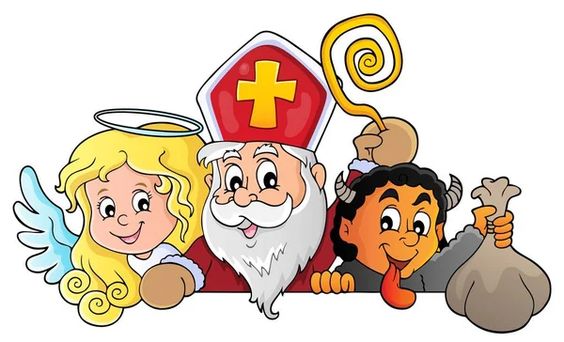 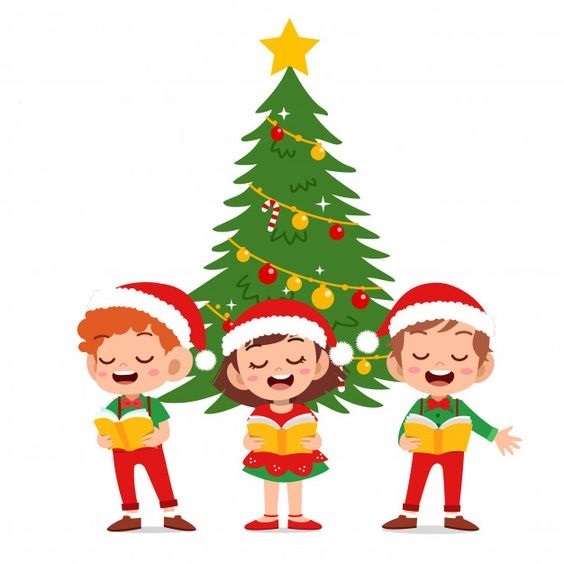 VIANOČNÉ BESIEDKY12.12.2022 (pondelok)                trieda RYBKY19.12.2022 (pondelok) triedy: ZAJKOVIA a LIENKY20.12.2022 (utorok)                trieda VČIELKY21.12.2022 (streda) triedy: SLNIEČKA, ŽABKY a SRDIEČKA  VIANOČNÉ PREDSTAVENIE„AKO SA OTO (NE)DOČKAL“19.12.2022 (PONDELOK) 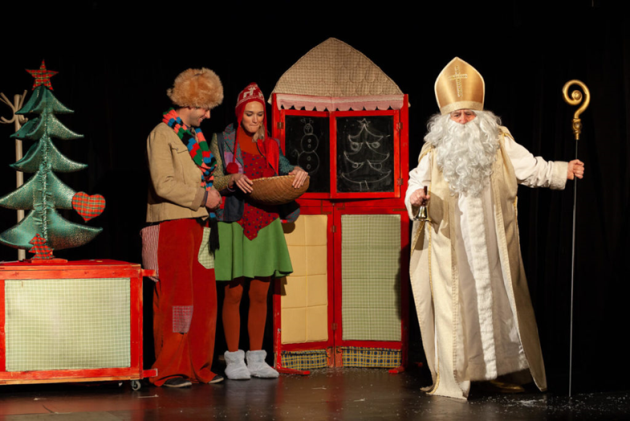 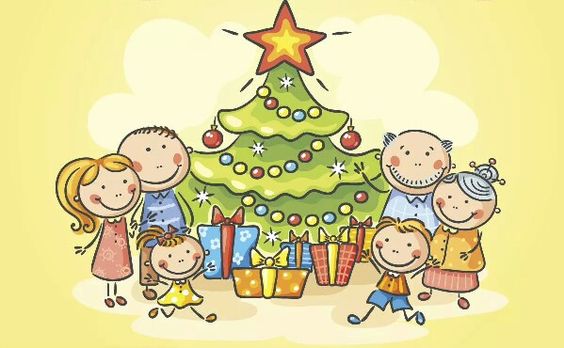 VIANOČNÉ PRÁZDNINYOD 23.12.2022 DO 8.1.2023PREVÁDZKA MŠ ZAČÍNA 9.1.2023 (PONDELOK)